Kellye Duncan Garrett is a proud Texan who loves to proclaim, “I wasn’t born in Texas, but I got here as soon as I could!” and that was when she was eleven days old. In the days preceding her arrival in Texas, she had already traveled to four states. Born in Mobile, Alabama and adopted by native Texans, Kellye traveled to the shores of the Florida coast, back through Alabama, Mississippi and Louisiana before finally arriving in beautiful San Angelo where her parents raised her. Being loved and raised by her conservative parents, Kellye, and her husband Jay (a Colorado and Texas rancher), want to keep Texas Texas for their five children and nine grandchildren. She is a proud Navy mom (and WWII Navy daughter) and prays daily for the futures of all Texans. In 2018, she learned about an event for some guy named Beto and knew she had to do something to show her support for Senator Ted Cruz. Praying to the Lord, “What can I do?” He gave her a clear and simple message – tell people who you support and so she posted on social media that she proudly supported Senator Ted Cruz for re-election. From that moment, everything changed for Kellye. People began to message her on social media, reaching out to her and then there were those people who harassed her and told her she was an idiot. The most important and resoundingly moment was when the Cruz campaign and then the Governor’s campaign reached out to her to visit San Angelo. Each day, Kellye grew more confident with every conversation about Republican candidates and the future of Texas being led by the Republican Party. And then one day, a group of women asked Kellye to join a club they were forming…the San Angelo Republican Women, and Kellye joined them becoming their Vice President. About a year later, she became President and then started to learn all about the Texas Federation of Republican Women. After serving 2½ years as President and growing the club to over 100 members, Kellye then became the TFRW Caring For America Chair and then she was appointed TFRW Deputy President for Region 12, serving 14 clubs in Region 12. Kellye also visited clubs in other Regions that were without a Deputy President so those clubs would know that TFRW was thinking about them. She has served as a delegate to the Texas GOP Conventions in 2018, 2020 and 2022 and has served as a delegate to TFRW conventions in 2019, 2021 and 2023. Kellye is a Regent with the National Federation of Republican Women and was a Delegate for the 2023 NFRW Convention in Oklahoma City. Her goal with TFRW is to grow membership by inspiring women to find their voice and to join together with their boots on the ground to Keep Texas Texas and to Keep Texas Red!  She is excited to be the TFRW Secretary Elect.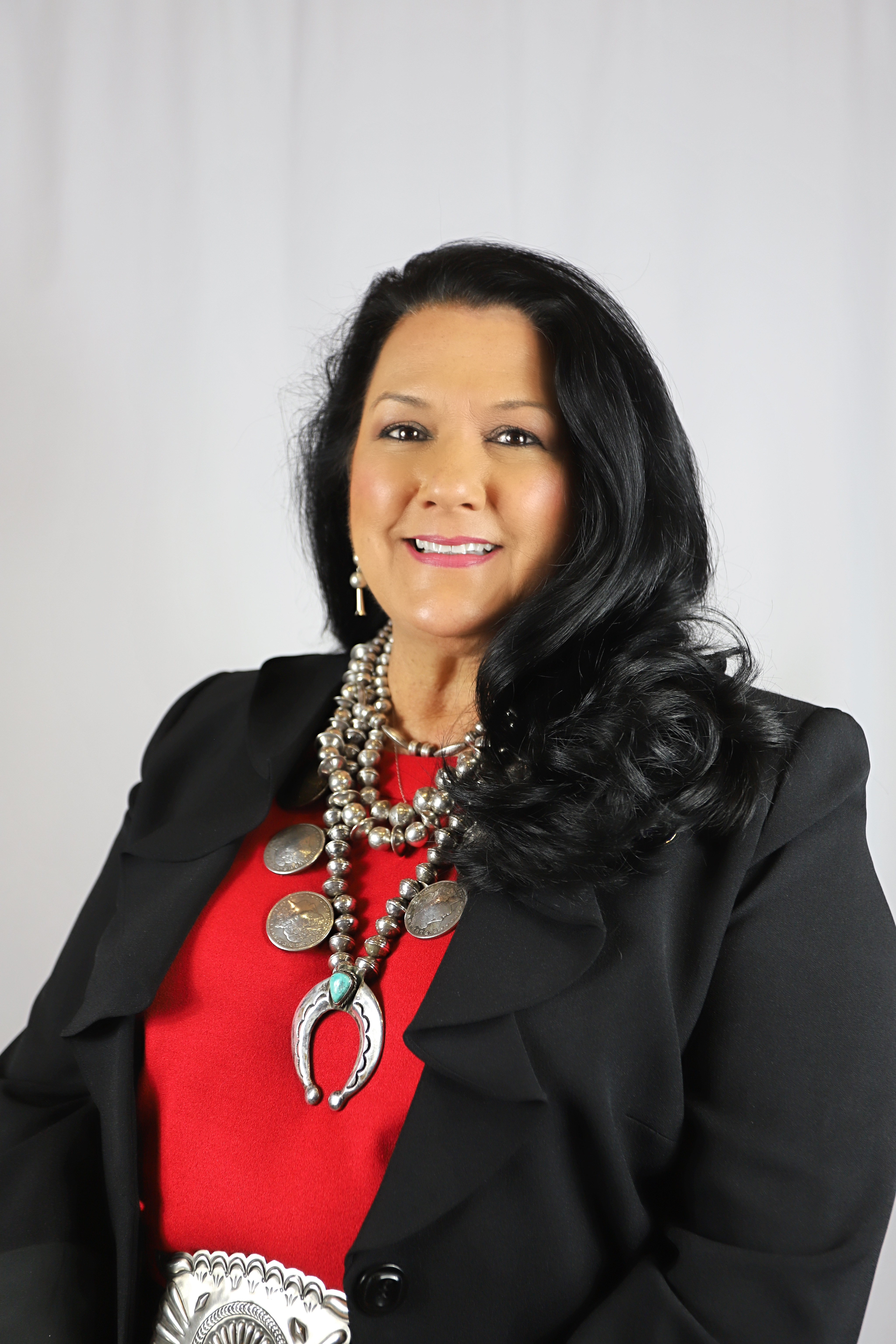 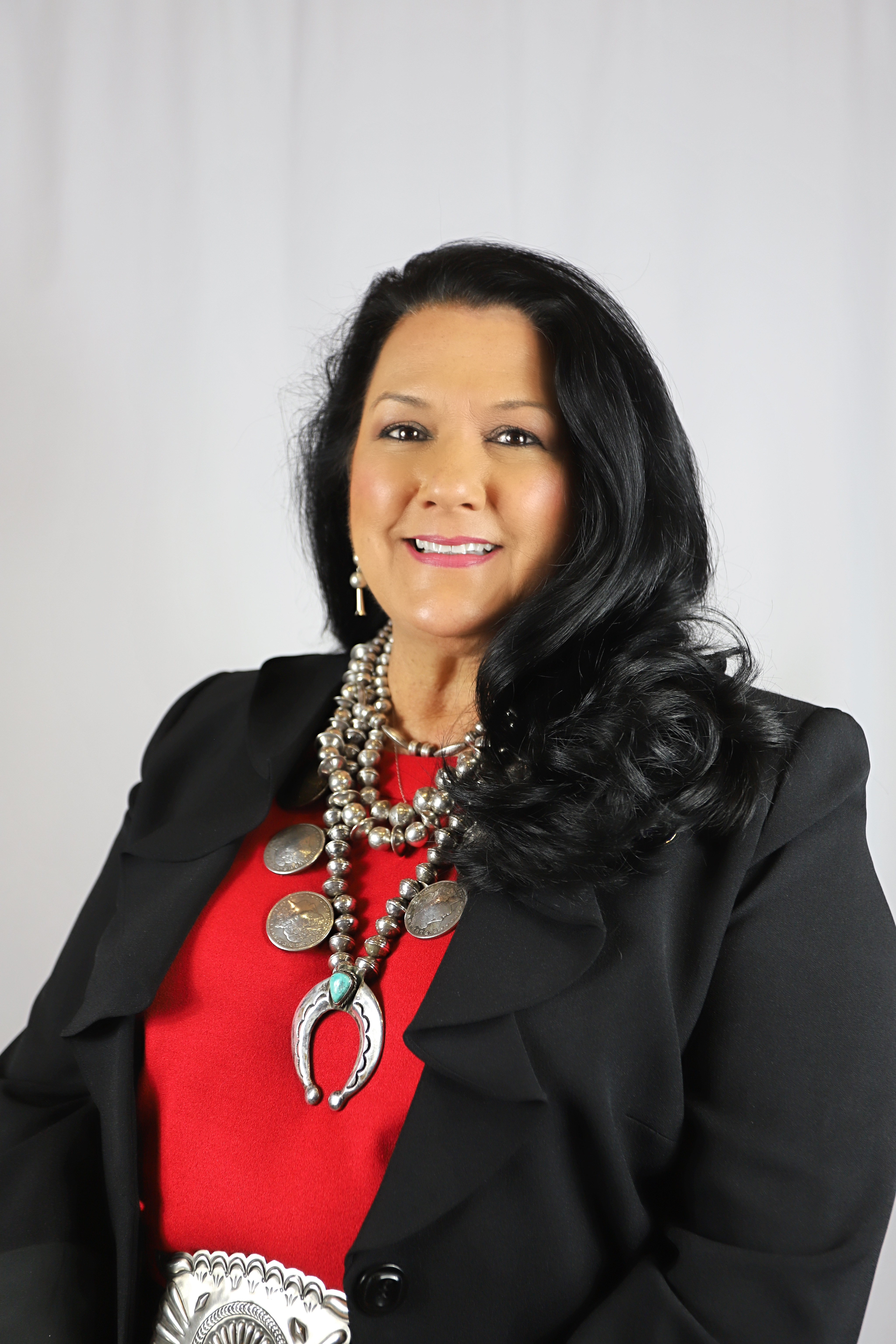 